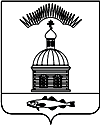 АДМИНИСТРАЦИЯ МУНИЦИПАЛЬНОГО ОБРАЗОВАНИЯ ГОРОДСКОЕ ПОСЕЛЕНИЕ ПЕЧЕНГА ПЕЧЕНГСКОГО РАЙОНА МУРМАНСКОЙ ОБЛАСТИПОСТАНОВЛЕНИЕ (ПРОЕКТ)от                                                                                                                                 №                                            п. ПеченгаВ соответствии с ч.3 ст.9 Федерального закона от 12.01.1996 № 8-ФЗ «О погребении и похоронном деле», Постановлением Правительства РФ от 24.01.2019 N 32-ПП "Об утверждении коэффициента индексации выплат, пособий и компенсаций в 2019 году", руководствуясь Уставом городского поселения Печенга Печенгского района Мурманской области, администрация муниципального образования городское поселение Печенга Печенгского района Мурманской области ПОСТАНОВЛЯЕТ: Утвердить на период с 01.02.2019 по 31.01.2020:Стоимость услуг, предоставляемых супругу, близким родственникам, иным родственникам, законному представителю или иному лицу, взявшему на себя обязанность осуществить погребение умершего, согласно гарантированному перечню услуг по погребению, возмещаемых за счет средств Пенсионного фонда Российской Федерации, Федерального бюджета, Фонда социального страхования Российской Федерации на территории муниципального образования городское поселение Печенга Печенгского района Мурманской области, согласно приложению № 1 к настоящему Постановлению;Стоимость услуг, предоставляемых при отсутствии супруга, близких родственников, иных родственников либо законного представителя умершего или при невозможности осуществить ими погребение, а также при отсутствии иных лиц, взявших на себя обязанность осуществить погребение, согласно гарантированному перечню услуг по погребению, возмещаемых за счет средств Пенсионного фонда Российской Федерации, Федерального бюджета, Фонда социального страхования Российской Федерации на территории муниципального образования городское поселение Печенга Печенгского района Мурманской области, согласно приложению № 2 к настоящему Постановлению;Стоимость услуг, предоставляемых супругу, близким родственникам, иным родственникам, законному представителю или иному лицу, взявшему на себя обязанность осуществить погребение умершего, согласно гарантированному перечню услуг по погребению, возмещаемых за счет средств бюджета Мурманской области на территории муниципального образования городское поселение Печенга Печенгского района Мурманской области, согласно приложению № 3 к настоящему Постановлению;Стоимость услуг, предоставляемых при отсутствии супруга, близких родственников, иных родственников либо законного представителя умершего или при невозможности осуществить ими погребение, а также при отсутствии иных лиц, взявших на себя обязанность осуществить погребение, возмещаемых за счет средств бюджета Мурманской области на территории муниципального образования городское поселение Печенга Печенгского района Мурманской области, согласно приложению № 4 к настоящему Постановлению.Настоящее постановление опубликовать (обнародовать) в соответствии с Положением о порядке опубликования (обнародования) и вступления в силу муниципальных правовых актов органов местного самоуправления муниципального образования городское поселение Печенга Печенгского района.Настоящее постановление вступает в силу с момента подписания.Контроль за исполнением настоящего постановления возложить на заместителя главы администрации муниципального образования городское поселение Печенга Печенгского района Мурманской области.Глава администрации муниципального образования городское поселение Печенга                                                                       Н.Г. ЖдановаПриложение №  4 ЛИСТ СОГЛАСОВАНИЯпроекта постановления (распоряжения) «Об утверждении стоимости услуг, предоставляемых согласно гарантированному перечню услуг по погребению на территории муниципального образования городское поселение Печенга на период с 01.02.2019 по 31.01.2020»СОГЛАСОВАНО:исп. Тесленко Екатерина Юлиевна 8 (81554) 76488Рассылка: всего 4 экз.: 1 – дело, 1 – ОМИ, 1-юр.отдел, 1 – ГУ-Мурманское региональное отделение Фонда социального страхования РФ.Приложение к Листу согласования проектапостановления (распоряжения)Приложение № 1к постановлению администрациимуниципального образования городское поселение Печенгаот _______ 2019 №____СТОИМОСТЬ УСЛУГ,предоставляемых супругу, близким родственникам, иным родственникам, законному представителю или иному лицу, взявшему на себя обязанность осуществить погребение умершего, согласно гарантированному перечню услуг по погребению, возмещаемых за счет средств Пенсионного фонда Российской Федерации, Федерального бюджета, Фонда социального страхования Российской Федерации на территории муниципального образования городское поселение ПеченгаПриложение № 2к постановлению администрациимуниципального образования городское поселение Печенгаот _______ 2019 №____СТОИМОСТЬ УСЛУГ,предоставляемых при отсутствии супруга, близких родственников, иных родственников либо законного представителя умершего или при невозможности осуществить ими погребение, а также при отсутствии иных лиц, взявших на себя обязанность осуществить погребение, согласно гарантированному перечню услуг по погребению, возмещаемых за счет средств Пенсионного фонда Российской Федерации, Федерального бюджета, Фонда социального страхования Российской Федерации на территории муниципального образования городское поселение ПеченгаПриложение № 3к постановлению администрациимуниципального образования городское поселение Печенгаот _______ 2019 №____СТОИМОСТЬ УСЛУГ,предоставляемых супругу, близким родственникам, иным родственникам, законному представителю или иному лицу, взявшему на себя обязанность осуществить погребение умершего, согласно гарантированному перечню услуг по погребению, возмещаемых за счет средств бюджета Мурманской области на территории муниципального образования городское поселение ПеченгаПриложение № 4к постановлению администрациимуниципального образования городское поселение Печенгаот _______ 2019 №___СТОИМОСТЬ УСЛУГ,предоставляемых при отсутствии супруга, близких родственников, иных родственников либо законного представителя умершего или при невозможности осуществить ими погребение, а также при отсутствии иных лиц, взявших на себя обязанность осуществить погребение, возмещаемых за счет средств бюджета Мурманской области на территории муниципального образования городское поселение Печенгак Регламенту  работы администрациимуниципального образования     городское      поселение       ПеченгаЗаместитель  главы администрации«____»__________20__г__________/датаподписьрасшифровкаИ.о. начальника юридического отдела«____»__________20__г__________/датаподписьрасшифровкаСОГЛАСОВАНИЕпроекта  постановления (распоряжения)  «Об утверждении стоимости услуг, предоставляемых согласно гарантированному перечню услуг по погребению на территории муниципального образования городское поселение Печенга на период с 01.02.2019 по 31.01.2020» в юридическом отделе_____________________________________________________________________(наименование проекта)Поступил в юридический отдел «_____» _______________ 20___ г. Возвращен исполнителю «______» _______________ 20___ г. Сведения о нормативности документа:  «НПА» или «не НПА» Сведения о необходимости направления проекта прокурору: «Направить проект в прокуратуру» или «Проект не подлежит направлению  в прокуратуру»Сведения о необходимости размещения проекта  на официальном сайте администрации: К проекту приложены заключения: И.о. начальника юридического отдела    ________________ Е.А.Ковальчук№Наименование услугиКоличествоСтоимость (руб.)1.Оформление документов, необходимых для погребения1бесплатно2.Предоставление и доставка гроба и других предметов, необходимых для погребения11300,613.Перевозка тела (останков) умершего на кладбище11507,244.Погребение15517,21ИТОГО:8325,06№Наименование услугиКоличествоСтоимость (руб.)1.Оформление документов, необходимых для погребения1бесплатно2.Облачение тела 1152,383.Предоставление гроба 11158,654.Перевозка тела (останков) умершего на кладбище11507,255.Погребение15506,78ИТОГО:8325,06№Наименование услугиКоличествоСтоимость (руб.)1.Оформление документов, необходимых для погребения1бесплатно2.Предоставление и доставка гроба и других предметов, необходимых для погребения11206,733.Перевозка тела (останков) умершего на кладбище11465,514.Погребение15511,03ИТОГО:8183,27№Наименование услугиКоличествоСтоимость (руб.)1.Оформление документов, необходимых для погребения1бесплатно2.Облачение тела1141,953.Предоставление гроба11158,644.Перевозка тела (останков) умершего на кладбище11329,485.Погребение15553,20ИТОГО:8183,27